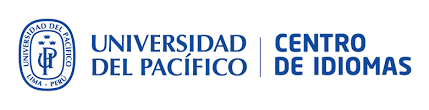 Universidad del Pacífico - EPGPeriodo de inscripción: Del 25 de junio al 7 de julioFECHA DE EXAMEN: JUEVES 19 DE JULIOPRESENTACIÓN DE SOLICITUD DE EXAMEN Para coordinar la fecha y hora del examen, el participante debe llenar la ficha adjunta tomando en cuenta los siguientes pasos a seguir:Acercarse a cualquier agencia del Scotiabank para abonar a la cuenta autogenerada de la Universidad del Pacífico  al número de servicio 706 el costo de S/.50.00.Reenviar al correo electrónico idiomas-examenes@up.edu.pe la solicitud transcrita que puede ser descargada de la página web del CIDUP.Escanear al correo electrónico idiomas-examenes@up.edu.pe los siguientes documentos:Voucher de pago emitido por el banco  en el cual  deben figurar los nombres del alumno que rendirá el examen.D.N.I vigente.IMPORTANTE: Los documentos arriba indicados deben ser enviados indicando ASUNTO y APELLIDOS y NOMBRE del PARTICIPANTE, tal como se indica en el siguiente ejemplo: ASUNTO: RODRIGUEZ PEREZ, EMILIO – Examen de suficiencia EPG U.PACÍFICOLuego de recibida la solicitud, el CIDUP   procederá a confirmar al participante, vía correo electrónico el turno en el cual el alumno ha sido registrado, si alcanzó cupo ya que estos son limitados. EL DÍA DEL EXAMENEl participante deberá presentar el día del examen sus DOCUMENTOS ORIGINALES VIGENTES: D.N.I. y el voucher de pago. De no presentar alguno de dichos documentos originales, el alumno no podrá rendir el examen programado.El examen tiene una duración aproximada de 2 horas. El participante debe presentarse con 15 minutos de anticipación dado que el examen se iniciará a la hora EXACTALugar del examen: En las instalaciones del CIDUP: Av. Guillermo Prescott 333, San Isidro.Sírvase tomar en cuenta que NO CONTAMOS CON PLAYA DE ESTACIONAMIENTO.INDICACIONES MUY IMPORTANTES A SEGUIR DURANTE  EL EXAMENIniciado el examen el evaluador cerrará la puerta del aula no permitiendo el ingreso al alumno que llegue después de la hora programada.El participante entrará a rendir el examen siguiendo las indicaciones del evaluador. Las pertenencias del participante se dejarán en el lugar indicado por el evaluador. Se solicita no traer objetos de valor.De contar con un celular, éste deberá permanecer apagado durante el examen para evitar interrupciones que conlleven a la anulación del examen del alumno responsable. El participante deberá permanecer en el aula hasta finalizar el examen.RESULTADOSLos resultados se enviarán directamente a la Secretaría de la Escuela de Postgrado a los seis días útiles posteriores a la fecha del último examen rendido.No se darán resultados por teléfono.El participante que no haya alcanzado el puntaje requerido, podrá rendir nuevamente el examen a los 30 días posteriores a la fecha del examen, iniciando nuevamente su proceso de inscripción arriba indicado, realizando el pago respectivo.Observaciones:En caso de  que el alumno no se presentara al examen, se incluirá la observación “No se presentó” en el acta y no procederá la devolución del dinero por haber incurrido en gastos administrativos.			Universidad del Pacífico - EPGPeriodo de inscripción: Del 25 de junio al 7 de julioFECHA DE EXAMEN: JUEVES 19 DE JULIOSírvase REENVIAR esta solicitud (1 página) a idiomas-examenes@up.edu.peSOLICITUD DE EXAMEN DE SUFICIENCIA EN INGLÉS – UP / EPG(El participante digitará los apellidos y nombres según se encuentran consignados en su DNI)DECLARO SER ALUMNO (    )  /   EXALUMNO (    )LUGAR DEL EXAMEN: Centro de Idiomas de la Universidad del PacíficoSede San Isidro, Av. Prescott 333Turno: 3.00 p.m. (    )En el recuadro sírvase pegar los siguientes documentos:Al reenviar declaro tener conocimiento de los plazos establecidos por el CIDUP para volver a rendir el examen y me comprometo a cumplir con todos los requisitos que se detallan en la hoja “Información para el alumno”.CODIGO DEL ALUMNO POWER CAMPUSAPELLIDOSNOMBRESMAESTRÍACELULARD.N.I escaneadoVoucher de pago escaneado